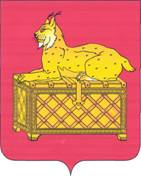 РОССИЙСКАЯ ФЕДЕРАЦИЯИРКУТСКАЯ ОБЛАСТЬ БОДАЙБИНСКИЙ РАЙОНДУМА Г.БОДАЙБО И РАЙОНА                                                        Р Е Ш Е Н И ЕО поддержке решения Думы Бодайбинского городского поселения от 11.10.2016г. № 34-па «О выдвижении инициативы о признании населенного пункта закрывающимся»Рассмотрев и обсудив решение Думы Бодайбинского городского поселения от 11.10.2016г. № 34-па «О выдвижении инициативы о признании населенного пункта закрывающимся», в целях закрытия села Нерпо, входящего в состав Бодайбинского МО, на основании Правил согласования с Правительством Российской Федерации закрытия населенных пунктов (в том числе городов, поселков), полярных станций, находящихся в районах Крайнего Севера и приравненных к ним местностях и закрывающихся в соответствии с законодательством Российской Федерации на основании решений органов государственной власти субъектов Российской Федерации, утвержденных постановлением Правительства Российской Федерации от 11 декабря 2013 года № 1146, Положения о порядке принятия органами государственной власти Иркутской области решения о признании закрывающимися населенных пунктов (в том числе городов, поселков), находящихся в районах Крайнего Севера и приравненных к ним местностях и расположенных на территории Иркутской области, утвержденного Постановлением Правительства Иркутской области от 10.02.2015 №36-пп, руководствуясь ст. .23 Устава муниципального образования г. Бодайбо и района, Дума г. Бодайбо и района РЕШИЛА:1. Поддержать инициативу Бодайбинского городского поселения о признании населенного пункта села Нерпо Бодайбинского района Иркутской области закрывающимся, принятую решением Думы Бодайбинского городского поселения от 11.10.2016г. № 34-па «О выдвижении инициативы о признании населенного пункта закрывающимся».Мэр г. Бодайбо и района                                                               Е.Ю.Юмашевг. Бодайбо«06»  декабря 2016 г.№ 20-па